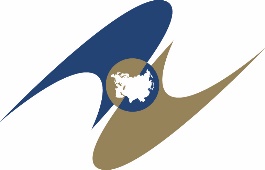 ЕВРАЗИЙСКАЯ ЭКОНОМИЧЕСКАЯ КОМИССИЯКОЛЛЕГИЯРЕШЕНИЕОб утверждении перечня продукции, в отношении которой подача таможенной декларации сопровождается представлением документа об оценке соответствия требованиям 
технического регламента Евразийского экономического союза
«Об ограничении применения опасных веществ в изделиях электротехники и радиоэлектроники» (ТР ЕАЭС 037/2016) 
В соответствии с пунктом 8 Протокола о техническом регулировании в рамках Евразийского экономического союза (приложение № 9 к Договору о Евразийском экономическом союзе 
от 29 мая 2014 года) и пунктом 8 приложения № 2 к Регламенту работы Евразийской экономической комиссии, утвержденному Решением Высшего Евразийского экономического совета от 23 декабря 2014 г. 
№ 98, в целях реализации подпункта «в» пункта 2 Положения 
о порядке ввоза на таможенную территорию Таможенного союза продукции (товаров), в отношении которой устанавливаются обязательные требования в рамках Таможенного союза, утвержденного Решением Коллегии Евразийской экономической комиссии 
от 25 декабря 2012 г. № 294, Коллегия Евразийской экономической комиссии решила:1. Утвердить прилагаемый перечень продукции, в отношении которой подача таможенной декларации сопровождается представлением документа об оценке соответствия требованиям технического регламента Евразийского экономического союза 
«Об ограничении применения опасных веществ в изделиях электротехники и радиоэлектроники» (ТР ЕАЭС 037/2016). 2. Настоящее Решение вступает в силу по истечении 
30 календарных дней с даты его официального опубликования.УТВЕРЖДЕНРешением КоллегииЕвразийской экономической комиссииот 16 октября 2018 г. № 167ПЕРЕЧЕНЬпродукции, в отношении которой подача таможенной декларации сопровождается представлением документа об оценке соответствия требованиям технического регламента Евразийского экономического союза «Об ограничении применения опасных веществ в изделиях 
электротехники и радиоэлектроники» (ТР ЕАЭС 037/2016) Примечания: 1. Для целей применения настоящего перечня необходимо пользоваться как наименованием продукции, так и кодом 
ТН ВЭД ЕАЭС.2. Настоящий перечень не распространяется на продукцию, указанную в пункте 3 технического регламента Евразийского экономического союза «Об ограничении применения опасных веществ в изделиях электротехники и радиоэлектроники» 
(ТР ЕАЭС 037/2016).3. В соответствии с пунктом 25 технического регламента Евразийского экономического союза «Об ограничении применения опасных веществ в изделиях электротехники и радиоэлектроники» (ТР ЕАЭС 037/2016) вместо представления декларации 
о соответствии подача таможенной декларации может сопровождаться представлением сертификата о соответствии.______________«16» октября 2018 г.         № 167   г. МоскваПредседатель КоллегииЕвразийской экономической комиссииТ. СаркисянНаименование продукции Код
ТН ВЭД ЕАЭСДокумент 
об оценке соответствия Примечание12341. Электрические аппараты и приборы бытового назначения:1) для приготовления и хранения пищи 
и механизации кухонных работ, а также прочее кухонное оборудование:холодильники, морозильники, холодильники-морозильники8418 10 200 18418 10 800 18418 218418 29 000 08418 30 200 18418 30 800 18418 40 200 18418 40 800 1декларация о соответствиимашины посудомоечные8422 11 000 0декларация о соответствииэлектроплиты и электроплитки кухонные, панели8516 60 101 08516 60 109 08516 60 500 08516 79 700 0декларация о соответствииэлектрошкафы, электродуховки, печи встраиваемые, жарочные шкафы, электросушилки для фруктов, овощей, ягод, грибов8516 60 800 08516 60 900 08516 79 700 0декларация о соответствииэлектроприборы для нагревания жидкости, кипятильники, чайники, кофеварки, кофемашины, подогреватели детского питания, пароварки, стерилизаторы8516 10 800 08516 71 000 08516 79 700 0декларация о соответствиипечи микроволновые8516 50 000 0декларация о соответствииутилизаторы (измельчители кухонных отходов)8509 80 000 0декларация о соответствииэлектрогрили, контактные грили, аэрогрили, электрошашлычницы, электротостеры, электроростеры, вафельницы, фритюрницы, барбекю, хлебопечки, раклетницы, йогуртницы, мультиварки, электросковороды,миксеры, кофемолки, кухонные машины (комбайны), процессоры пищевые, соковыжималки, маслобойки, мясорубки, блендеры, терки, взбивалки, картофелечистки, мороженицы, ножи, ножеточки, шинковки, ломтерезки, зернодробилки8509 40 000 08509 80 000 08516 60 700 08516 60 900 08516 72 000 08516 79 200 08516 79 700 0декларация о соответствии2) для обработки (стирки, глажки, сушки, чистки) белья, одежды и обуви:машины стиральные8450 11 110 08450 11 190 08450 11 900 08450 12 000 08450 19 000 0декларация о соответствиисушильные барабаны, центрифуги8421 12 000 08421 19 700 98451 21 0008451 29 000 0декларация о соответствииустройства для стирки белья ультразвуковые8450 19 000 08479 89 970 8декларация о соответствииутюги, гладильные машины, пароочистители (парогенераторы)8424 30 900 08424 89 000 98451 30 000 08516 40 000 08516 79 700 0декларация о соответствииэлектросушилки (перекладины) для полотенец и одежды8516 79 700 0декларация о соответствии3) для чистки и уборки помещений:пылесосы (сухой и влажной чистки)8508декларация о соответствииполотеры8509 80 000 0декларация о соответствиисистемы пылесосные 8508декларация о соответствииэлектрощетки8509 80 000 0 декларация о соответствиипаровые щетки, швабры8424 30 900 08424 89 000 98509 80 000 08516 79 700 0декларация о соответствииводовсасывающие чистящие приборы8509 80 000 0декларация о соответствии4) для поддержания и регулировки микроклимата в помещениях:вентиляторы8414 51 000 0декларация о соответствиикондиционеры8415 108415 81 009 08415 82 000 08415 83 000 0декларация о соответствииувлажнители, испарители, осушители8415 90 000 98418 99 8479 89 970 88509 80 000 0декларация о соответствиивоздухоочистители, кухонные вытяжки8414 60 0008421 39 200 9декларация о соответствииэлектрообогреватели, применяемые при разведении животных и выращивании растений, электроприборы для отопления (нагрева, обогрева) комнатных помещений, электрорадиаторы, тепловентиляторы, конвекторы8436 21 000 08516 21 000 08516 29декларация о соответствииэлектрокамины8516 21 000 08516 29 500 08516 29 910 08516 29 990 0декларация о соответствиисистемы «теплый пол»8516 80декларация о соответствии5) для санитарно-гигиенических целей:водонагреватели8516 10декларация о соответствиидушевые кабины, туалеты 
(при подключении к сети переменного тока – освещение, подогрев)3922 7324 90 000 99019 10 900 1декларация о соответствииприборы, применяемые для гигиены полости рта 8509 80 000 0декларация о соответствииэлектронагревательные приборы 
для сауны (каменки)8516 29 990 0декларация о соответствииэлектроприборы для уничтожения насекомых8543 70 900 0декларация о соответствии6) для ухода за волосами, ногтями 
и кожей:электробритвы, триммеры, эпиляторы8510 10 000 08510 30 000 0декларация о соответствиимашинки для стрижки волос 8510 20 000 0декларация о соответствииэлектросауны для лица8516 79 700 0декларация о соответствиифены, стайлеры, приборы для укладки волос, выпрямители8516 31 000 98516 32 000 0декларация о соответствииэлектросушилки для рук8516 33 000 0декларация о соответствииэлектробигуди, электрощипцы для волос8516 32 000 0декларация о соответствии7) для обогрева тела:электрические грелки, одеяла, матрацы и подушки6301 10 000 06306 40 000 06307 90 980 09404 21 9404 299404 90декларация о соответствии8) вибромассажные:аппараты для массажа тела 
(без присмотра врача)9019 10 100 0декларация о соответствиигидромассажные ванночки для ног9019 10 900 1декларация о соответствии9) игровое, спортивное и тренажерное оборудование: видеоигры и устройства для них9504 50 000декларация о соответствииигровое, спортивное и тренажерное оборудование, подключаемое к сети переменного тока9504 309504 90 800 99506 91декларация о соответствии10) аудио- и видеоаппаратура, приемники теле- и радиовещания:аудиовидеозаписывающая и аудиовидеовоспроизводящая аппаратура8519 85218525 8085278528 498528 598528 698528 72декларация о соответствиирадиоприемная аппаратура8527декларация о соответствииприемники телевизионные, телетюнеры, тюнеры спутникового телевидения8528 718528 72декларация о соответствииакустические системы8518 21 000 08518 22 0008518 29декларация о соответствииусилители звуковой частоты8518 408518 50 000 0декларация о соответствиивидеофоны, домофоны8517 69 100 08517 69 200 0декларация о соответствии11) швейные и вязальные машины:швейные машины с электроприводом8452 10декларация о соответствииоверлоки8452 10 190 0декларация о соответствиимашины вязальные электрические8447декларация о соответствии12) блоки питания, зарядные устройства, стабилизаторы напряжения:для бытового оборудования8504 40 300 98504 40 820 08504 40 900 0декларация о соответствииустройства для зарядки аккумуляторов8504 40 550 0декларация о соответствии13) для садово-огородного хозяйства:газонокосилки, триммеры (для стрижки газонов и живой изгороди)8433 11 100 08433 19 100 08467 29 200 08467 29 800 0декларация о соответствииэлектрожалюзи для окон, дверей, ворот (в комплекте с электродвигателем)8479 89 970 8декларация о соответствиисадовые воздуходувки, вентиляционные пылесосы8467 29 850 98508 60 000 0декларация о соответствиидоильные аппараты8434 10 000 0декларация о соответствии14) для аквариумов и садовых водоемов:компрессоры8414 80 800 0декларация о соответствиинасосы8413 708413 81 000 0декларация о соответствиинагреватели8516 10 800 0декларация о соответствииосветительное оборудование (лампы)9405 40 100 29405 40 100 89405 40 310 99405 40 350 99405 40 390 29405 40 390 89405 40 910 99405 40 950 99405 40 990 2 9405 40 990 99405 91 900 99405 92 000 89405 99 000 8декларация о соответствииоборудование для фильтрования или очистки воды (фильтры электрические, стерилизаторы)8421 21 000 9декларация о соответствиикормушки электрические8509 80 000 0декларация о соответствиифонтаны декоративные для садовых водоемов с электроприводом и (или) электрическим насосом8413 708413 81 000 0декларация о соответствии15) электронасосы:электрические насосы для использования в системах подачи питьевой воды, водоснабжения, водяного отопления, отвода сточных вод, эксплуатируемых в индивидуальных домах, предназначенных для проживания8413декларация о соответствии16) часы электрические и электронные9102 12 000 09105 21 000 09105 91 000 0декларация о соответствии17) калькуляторы8470декларация о соответствии18) изделия электроустановочные:выключатели, в том числе полупроводниковые, таймеры8536 509107 00 000 0декларация о соответствиивыключатели для электроприборов8536 50декларация о соответствиирозетки8536 69 900 8декларация о соответствиивилки8536 69 900 8декларация о соответствииразветвители, переходники8536 69 900 88536 90 100 08536 90 850 0декларация о соответствии19) удлинители:удлинители, в том числе удлинители 
с фильтрами8544 42декларация о соответствииудлинители на катушке8544 42декларация о соответствии2. Электронные вычислительные машины 
и подключаемые к ним устройства, включая их комбинации:1) серверы, системные блоки персональных компьютеров8471 41 000 08471 49 000 08471 50 000 0декларация о соответствии2) ноутбуки8471 30 000 0декларация о соответствии3) планшетные, карманные, наладонные 
и другие малогабаритные компьютеры8471 30 000 0декларация о соответствии4) клавиатуры, манипуляторы, треккеры 
и другие устройства управления 
и ввода (компьютерные мышки, джойстики, шлемы, очки)84719504 50 000декларация о соответствии5) внешние накопители информации8471 708523декларация о соответствии6) мониторы8528 42 100 08528 52 100 08528 52 900 98528 59 900 9декларация о соответствии7) принтеры8443 318443 32 100 9декларация о соответствии8) сканеры8471 60 700 0декларация о соответствии9) акустические системы и наушники8518 21 000 08518 22 0008518 298518 30 декларация о соответствии10) мультимедийные проекторы8528 62 100 0декларация о соответствии11) считыватели биометрической информациииз 84719031 49 900 09031 80 380 0декларация о соответствии12) веб-камеры 8525 80 декларация о соответствии13) модемы8517 62 000 декларация о соответствии14) блоки бесперебойного питания8504 40 300 28504 40 300 9декларация о соответствии3. Средства электросвязи (терминальные телекоммуникационные устройства):1) телефоны стационарные и мобильные8517 11 000 08517 12 000 08517 18 000 0декларация о соответствии2) телефоны-автоматы8517 18 000 0декларация о соответствии3) телефаксы8443 32 300 08517 62 000декларация о соответствии4) телексыиз 8517 62 000декларация о соответствии5) переносные и портативные радиостанциииз 85178525 60 000 9декларация о соответствии6) метки радиочастотной идентификациииз 8523 52декларация о соответствии4. Копировальные машины и иное электрическое офисное (конторское) оборудование8443 32 9108443 32 930 08443 32 990 08443 398472 10 000 08472 30 000 08472 90декларация о соответствии5. Инструмент электрифицированный (машины ручные и переносные электрические):1) дрели, перфораторы, шуруповерты, гайковерты, отвертки8467 218467 29 200 08467 29 850 9декларация о соответствии2) пилы, лобзики8467 22декларация о соответствии3) шлифмашины, в том числе угловые, полировальные машины8467 29 200 08467 29 510 08467 29 530 08467 29 590 0декларация о соответствии4) рубанки8467 29 700 0декларация о соответствии5) ножницы8467 29 200 08467 29 850 18467 29 850 9декларация о соответствии6) точило8467 29 590 0декларация о соответствии7) машины фрезерные8467 29 850 9декларация о соответствии8) инструмент ручной аккумуляторный 
(с зарядным устройством)8467 21 100 08467 29 200 0декларация о соответствии9) станки малогабаритные для индивидуального пользования деревообрабатывающие8465декларация о соответствии10) пистолеты – распылители невоспламеняющихся жидкостей8424 20 000 0декларация о соответствии11) машины и аппараты для дуговой (включая плазменно-дуговую) сварки8515 31 000 08515 39 130 08515 39 180 08515 39 900 0декларация о соответствии6. Источники света и оборудование световое, включая оборудование, встраиваемое в мебель:1) лампы электрические (накаливания общего назначения, компактные люминесцентные, светодиодные)8539 21 920 08539 21 980 08539 228539 29 920 08539 29 980 08539 318541 40 1009405декларация о соответствии2) светильники общего назначения9405 10 210 99405 10 400 4 9405 10 400 59405 10 400 69405 10 400 79405 10 500 29405 10 500 89405 10 910 99405 10 980 39405 10 980 79405 20 110 99405 20 400 2 9405 20 400 39405 20 400 59405 20 400 69405 20 500 29405 20 500 89405 20 910 99405 20 990 29405 20 990 89405 40 100 29405 40 100 89405 40 310 99405 40 350 99405 40 390 29405 40 390 89405 40 910 99405 40 950 99405 40 990 2 9405 40 990 39405 40 990 9декларация о соответствии3) светильники, углубляемые в грунт9405 40 100 29405 40 100 89405 40 310 99405 40 350 99405 40 390 29405 40 390 89405 40 910 99405 40 950 9 9405 40 990 2 9405 40 990 39405 40 990 9декларация о соответствии4) светильники для аквариумов9405 40 100 29405 40 100 89405 40 310 99405 40 350 99405 40 390 29405 40 390 89405 40 910 99405 40 950 99405 40 990 2 9405 40 990 39405 40 990 9декларация о соответствии5) прожекторы9405 40 100 29405 40 100 8декларация о соответствии6) гирлянды световые бытовые, в том числе елочные9405 30 000 19405 30 000 9декларация о соответствии7. Инструменты электромузыкальные9207декларация о соответствии8. Автоматы игровые и торговые84769504 30декларация о соответствии9. Кассовые аппараты, билетопечатающие машины, считыватели идентификационных карт, банкоматы, информационные киоски8470 50 0008471 90 000 08472 90 300 08472 90 990 0декларация о соответствии10. Кабели, провода и шнуры, предназначенные для использования при номинальном напряжении не более 500 В переменного и (или) постоянного тока, за исключением волоконно-оптических кабелей8544 49 9108544 49 950 18544 49 950 9декларация о соответствии11. Выключатели автоматические 
и устройства защитного отключения8535 21 000 08535 90 0008536 20 100 8 8536 20 900 8 8536 30декларация о соответствии12. Пожарные, охранные и охранно-пожарные извещатели8531 10декларация о соответствии